. Миколаїв, вул. 5 Слобідська, 110-А, Тел.: +38-0512-58-25-63, Факс: +38-0512-58-25-63110-А, 5 Slobidska str., Mykolaiv, Tel.: +38-0512-58-25-63, Fax: +38-0512-58-25-6314.04.2016 /14/01-06/404                                                                            Керівникам                                                                             сільськогосподарських підприємств                                                                            та  фермерських господарствДержавна фітосанітарна інспекція Миколаївської області інформує, що згідно вимог ст. 18 Закону України «Про захист рослин», підприємства, установи, організації та громадяни у сфері захисту рослин зобов’язані:-  додержувати технології вирощування рослин сільськогосподарського та іншого призначення;- своєчасно проводити  комплекс  профілактичних і винищувальних заходів щодо боротьби з шкідниками, хворобами і бур'янами;- виконувати регламенти зберігання, транспортування та застосування засобів захисту рослин. Застосування хімічних засобів захисту рослин (пестицидів) регламентується Державними санітарними правилами ДСП 8.8.1.2.001-98 «Транспортування, зберігання та застосування пестицидів у народному господарстві» та дозволяється згідно з їх офіційним переліком – «Перелік пестицидів і агрохімікатів, дозволених до використання в Україні».Адміністрація підприємства, установи, організації, господарства зобов'язані надавати в розпорядження працюючих з пестицидами засоби механізації, спеціальний одяг і спецвзуття, засоби захисту рук, органів дихання, зору, проводити навчання правилам техніки безпеки. До всіх видів робіт, пов'язаних із застосуванням пестицидів, робітники повинні допускатися по наряду при наявності медичної книжки та допуску встановленого зразка на право робіт із пестицидами. Відповідно до п. 6.1.7 ДСП 8.8.1.2.001-98 «Транспортування, зберігання та застосування пестицидів у народному господарстві», адміністрація господарств зобов’язана завчасно, але не менше чим за дві доби до початку проведення кожної хімічної обробки, сповіщати населення, власників суміжних сільськогосподарських угідь та об'єктів про місця, строки і методи застосування пестицидів. У період проведення таких робіт у радіусі 200 м від меж ділянок, що обробляються, повинні бути встановлені попереджувальні написи. У випадку проведення авіаційних обробок, замовник таких робіт, за три доби до їх початку повинен здійснити запобіжні заходи згідно з вимогами ДСП 382-96. При застосуванні пестицидів за допомогою авіації необхідно суворо витримувати визначені ДСП 382-96 санітарно-захисні зони від ділянок авіахімічних обробок до інших об'єктів (населених пунктів, тваринницьких і птахоферм, джерел водопостачання, тощо). Всі  роботи  з  пестицидами  слід  проводити  в  ранні ранкові (до 10) і вечірні (18-22) години при мінімальних висхідних повітряних потоках. Як виняток, допускається проведення обробок у денні   години   у   похмурі   і  прохолодні  дні  з  температурою навколишнього повітря нижче +10°С. Обприскування вентиляторними і штанговими обприскувачами допускається при швидкості вітру до 3 м/с (дрібнокрапельне) і 4 м/с (крупнокрапельне). Не допускається обробка квітучих медоносів і пилконосів під час масового льоту бджіл. Відносини щодо розведення, використання та охорони бджіл, виробництва, заготівлі та переробки продуктів бджільництва, ефективного використання бджіл для запилення ентомофільних рослин сільськогосподарського призначення, інших видів запилювальної флори, створення умов для підвищення продуктивності бджіл і сільськогосподарських культур, забезпечення гарантій дотримання прав та захисту інтересів фізичних і юридичних осіб, які займаються бджільництвом регулюються Законом України «Про бджільництво» № 1492-111 від 22 лютого 2000 року. Відповідно до вимог Закону України «Про бджільництво»:пасіки підлягають  обов’язковій реєстрації  за  місцем  проживання  фізичної особи  або  за  місцезнаходженням юридичної особи,  яка займається бджільництвом,  у місцевих державних адміністраціях або сільських, селищних,  міських  радах;з метою обліку пасік та здійснення лікувально-профілактичних заходів на кожну пасіку повинен видаватися ветеринарно-санітарний паспорт;фізичні та юридичні особи, які застосовують засоби захисту рослин для обробки медоносних рослин, зобов'язані не пізніше ніж за три доби до початку обробки через засоби масової інформації попередити про це пасічників, пасіки яких знаходяться на відстані до десяти кілометрів від оброблюваних площ. При цьому повідомляється дата обробки, назва препарату, ступінь і строк дії токсичності препарату;фізичні та юридичні особи повинні розміщувати пасіки на земельних ділянках, які належать їм на правах власності або користування, відповідно до ветеринарно-санітарних правил. Розміщення пасік на земельних ділянках інших власників або користувачів здійснюється за їх згодою.Відповідно до статті 20 Закону України «Про пестициди і агрохімікати» порушення законодавства про пестициди і агрохімікати тягне за собою цивільну, дисциплінарну, адміністративну або кримінальну відповідальність згідно з чинним законодавством. Начальник інспекції                                                                         І.Є. СтепаніщевШаповалов А.І.58-25-63ДЕРЖАВНАВЕТЕРИНАРНА ТА ФІТОСАНІТАРНА СЛУЖБА УКРАЇНИДЕРЖАВНАФІТОСАНІТАРНА ІНСПЕКЦІЯ МИКОЛАЇВСЬКОЇ ОБЛАСТІ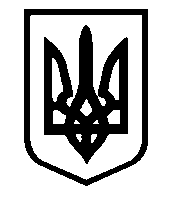 STATEVETERINARY AND PHYTOSANITARY SERVICE OF STATEPHYTOSANITARY inspection OF mykolaiv REGION